SOŁECKA STRATEGIA ROZWOJU WSIBASZKÓW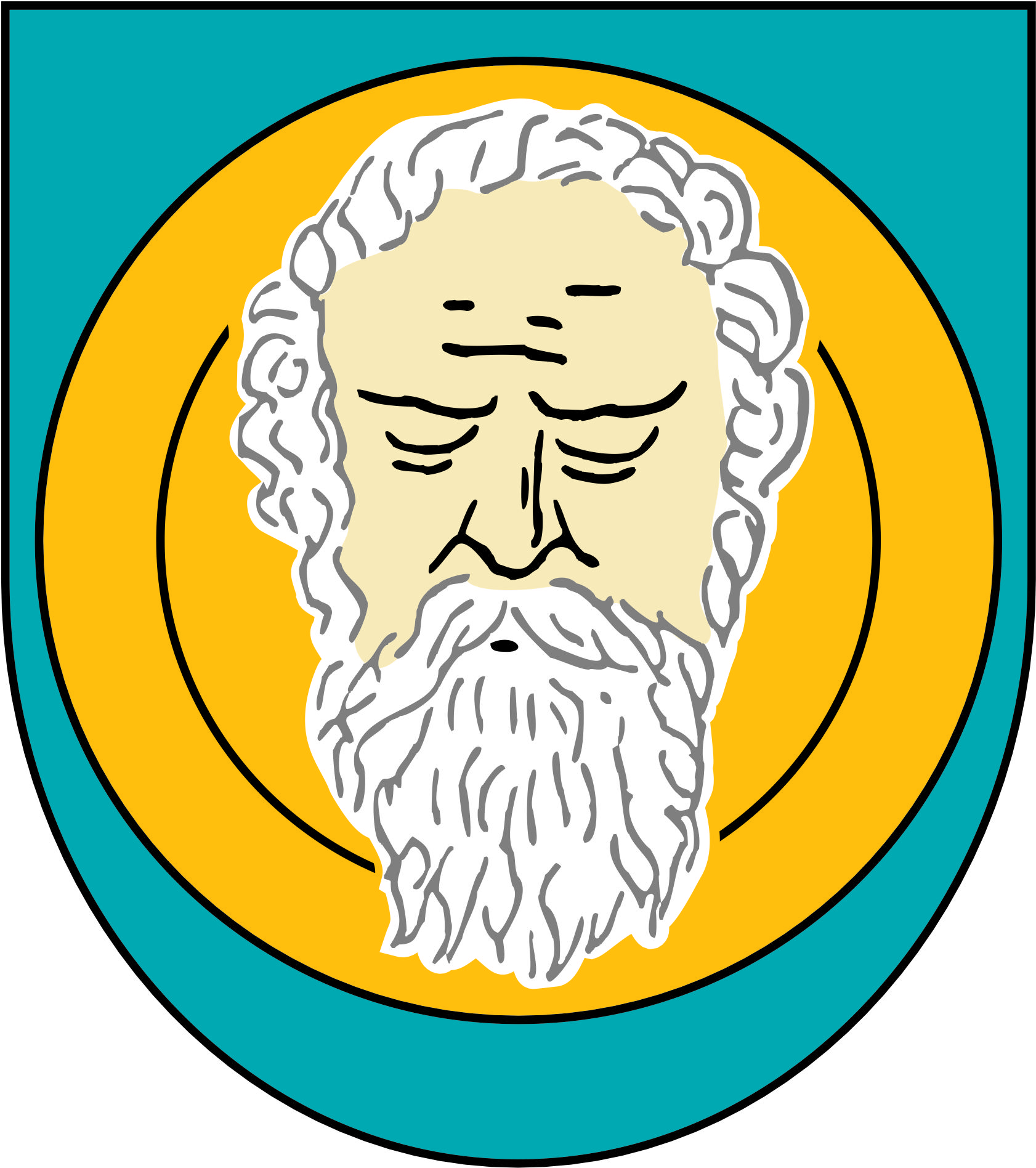 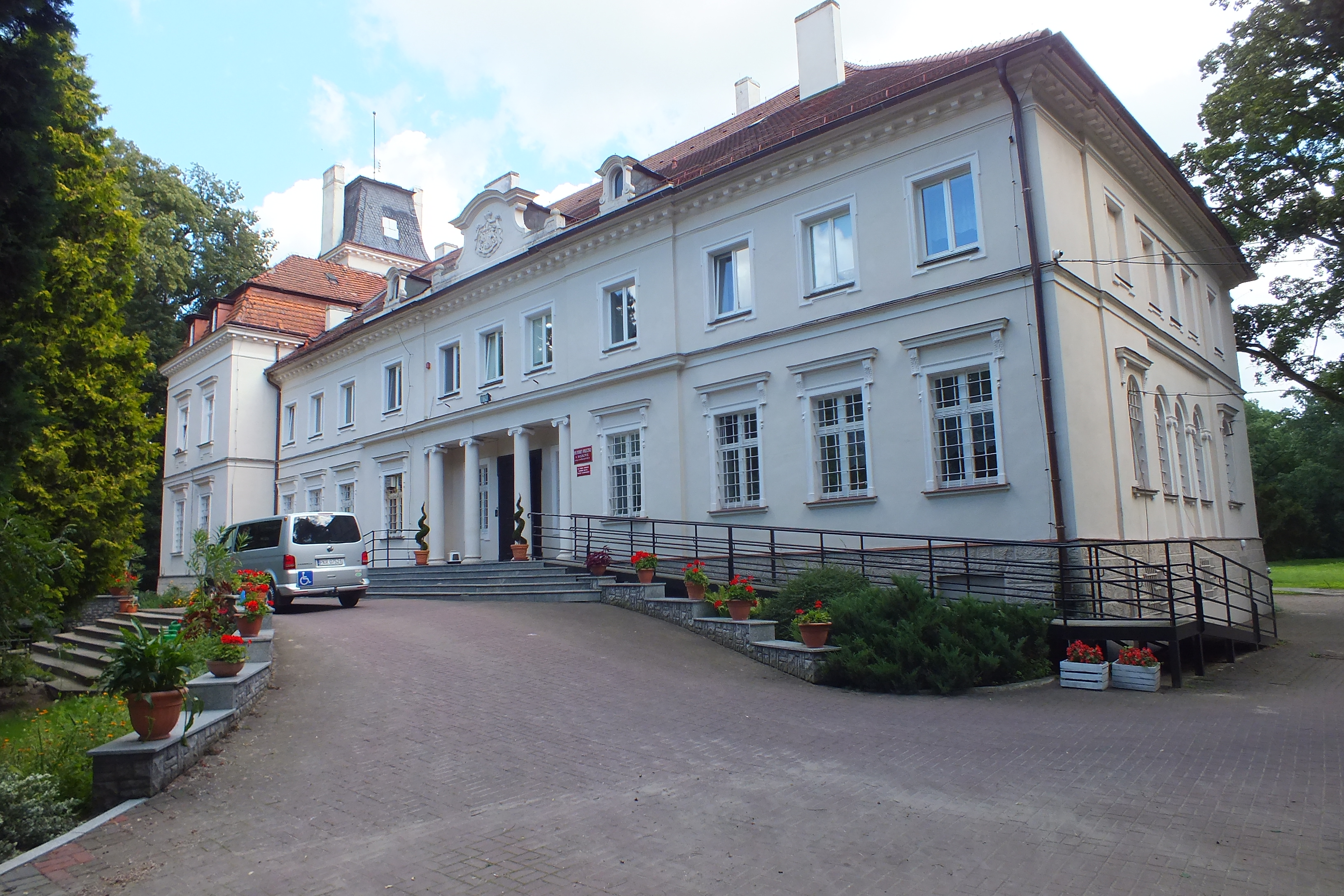 w gminie Zduny Dokument sporządzony przez przedstawicieli Grupy Odnowy Wsi:  Tomasz Ptak Bernard KląskałaAndrzej Zajączek z udziałem moderatora/moderatorów:Anna Klauza                                                             Dawid Bała  SPIS TREŚCIKARTA DIAGNOZY ZAAWANSOWANIA ODNOWY WSI	3ANALIZA ZOSOBÓW	8ANALIZA SWOT	12Analiza potencjału rozwojowego wsi	13WIZJA WSI	14PROGRAM DŁUGOTERMINOWY ODNOWY WSI	15PROGRAM KRÓTKOTERMINOWY ODNOWY WSI .	18KARTA DIAGNOZY ZAAWANSOWANIA ODNOWY WSIwraz ze sprawozdaniem z wizji w terenieGmina: Zduny			Sołectwo: Baszków 		Liczba mieszkańców: 1097Wstaw X gdy spełnia warunek			Sprawozdanie z wizji w terenieMiejsce i data przeprowadzenia wizji: Baszków,  18.07.2016 r.Uczestnicy: Anna Klauza, Dawid Bała, Miłosz Zwierzyk – Zastępca Burmistrza Zdun.Krótka charakterystyka wsi: Baszków to duża wieś położona w gminie Zduny, w powiecie krotoszyńskim, w województwie wielkopolskim o powierzchni 32,1 km2. W skład sołectwa wchodzą przysiółki: Piaski, Dziewiąte, Siejew, Ostatni Grosz oraz  Trzaski. Sołectwo położone jest w odległości ok. 6 km od Zdun, przy drodze powiatowej Zduny-Kobylin. Zasadniczo występuję zwarta zabudowa zagrodowa z historycznym i funkcjonalnym centrum. Dodatkowo zwarte kompleksy zabudowań znajdują się w poszczególnych przysiółkach, przeważnie dawnych folwarkach majątku Baszków. Przy dawnych zabudowaniach folwarcznych występuje zabudowa wielorodzinna z czasów funkcjonowania Rolniczej Spółdzielni Produkcyjnej. Wieś lokowana na prawie niemieckim w typie owalnicy z niwowym układem pól. Wiejskie założenie przestrzenne składające się z zespołu pałacowo-parkowego, obszernego folwarku z kolonią domów mieszkalnych oraz właściwą wsią ze zlokalizowanym w centrum placem w kształcie nieregularnego prostokąta, zamknięte kościołem. Dobrze zachowany układ przestrzenny centrum wsi został w 2010 roku wpisany do rejestru zabytków, wymaga jednak kompleksowej rewitalizacji, celowy byłoby odtworzenie zasypanego stawu w centrum wsi. Na terenie sołectwa występują liczne obiekty zabytkowe, za najważniejszy należy uznać zabytkowy zespół pałacowo-parkowy, kościół oraz Dom Łowiecki. Sołectwo wyróżnia się dużymi walorami przyrodniczymi. W celu ochrony zbiorowisk paproci (długosz królewski) na terenie sołectwa ustanowiono rezerwat przyrody  „Baszków”. Wieś otaczają lasy, z fragmentami wilgotnych borów mieszanych. Na terenie sołectwa występują gleby brunatne, dzięki czemu są tu jedne z najlepszych użytków rolniczych na terenie gminy. Sołectwo częściowo znajduje się w zasięgu Obszaru Chronionego Krajobrazu "Dąbrowy Krotoszyńskie Baszków-Rochy" oraz w zasięgu obszarów Natura 2000.  Na terenie wsi występują dwa większe, śródleśne stawy. Sołectwo wyposażone w dość dobre zaplecze rekreacyjno-sportowo-integracyjne, obejmujące dużą świetlicę wiejską z remizą, boiskiem sportowym, placem zabaw, szkołę oraz bibliotekę. Na terenie sołectwa od 1989 r. działa Dom Pomocy Społecznej, który mieści się w zabytkowym pałacu oraznowym kompleksie pawilonów mieszkalnych zwanych Wersalem. W 2016 roku na terenie sołectwa działalność gospodarczą prowadziło 44 podmiotów gospodarczych. W zabudowaniach pofolwarcznych odbywają się regularnie targi rzeczy używanych. Na terenie sołectwa działa kilkanaście dużych i średnich gospodarstw rolnych wyspecjalizowanych głównie w chowie bydła mlecznego. Na obrzeżach wsi znajduje się kompleks nowoczesnych obór wybudowanych w 2014 r., który należy do najnowocześniejszych w regionie. Miejscowość jest zwodociągowana i zgazyfikowana, brakuje jednak kanalizacji. Główne drogi na terenie miejscowości posiadają nawierzchnię utwardzoną, wymagają jednak modernizacji. Na terenie sołectwa funkcjonuje Ochotnicza Straż Pożarna, Koło Gospodyń Wiejskich oraz Stowarzyszenie „Wioski Marzeń” w gminie Zduny. Charakterystyczne elementy wsi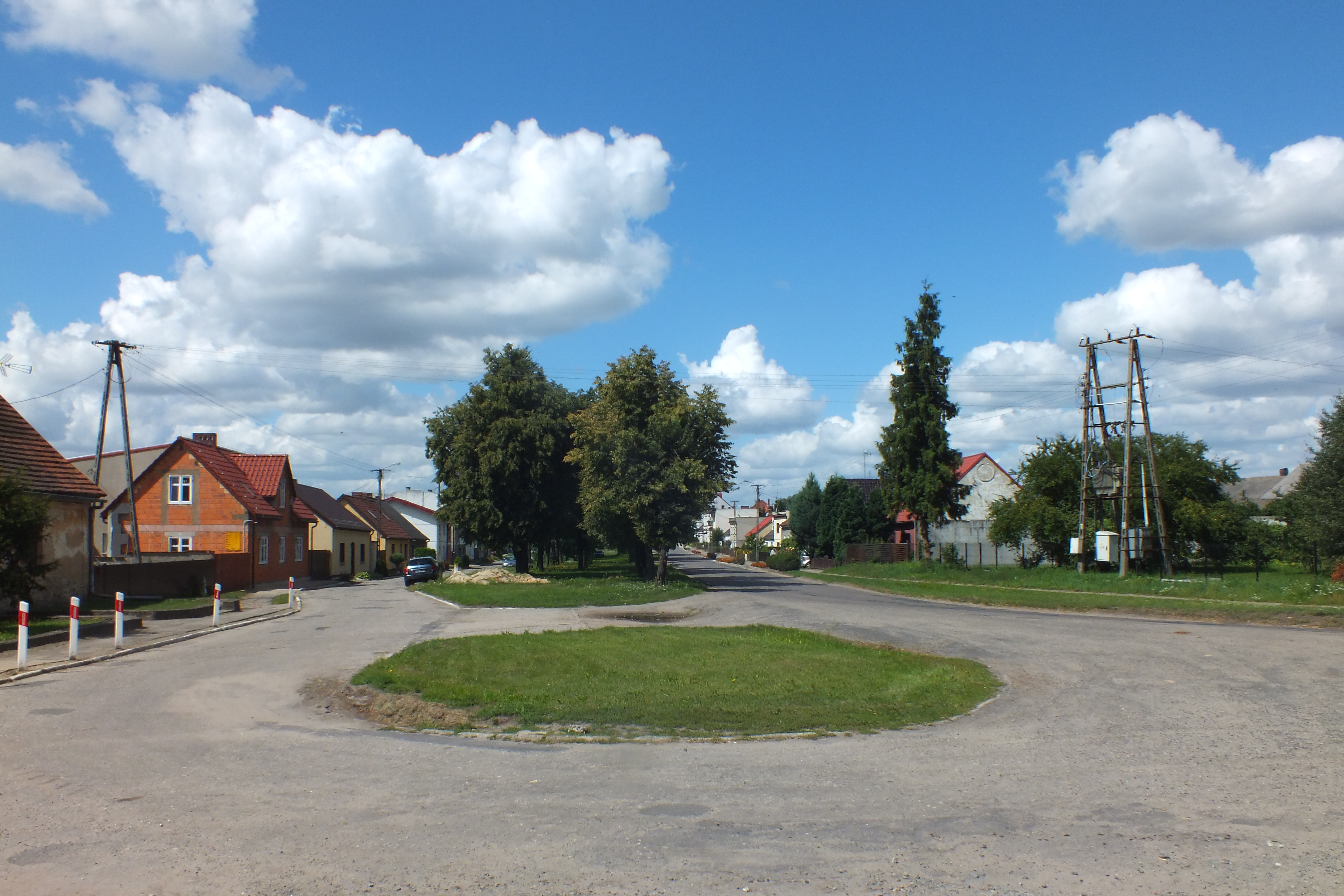         Centrum wsi z zabytkowym układem ruralistycznym 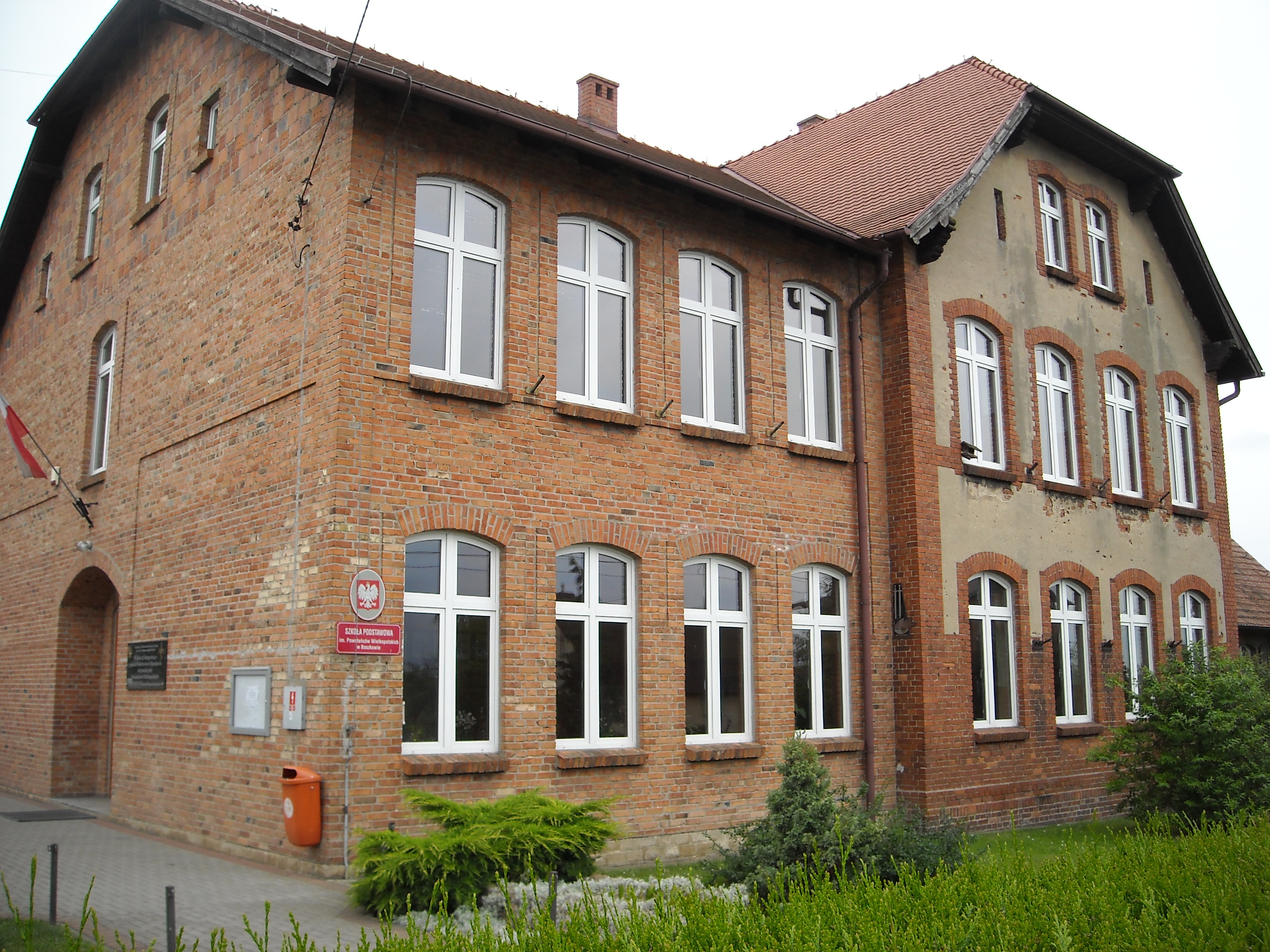 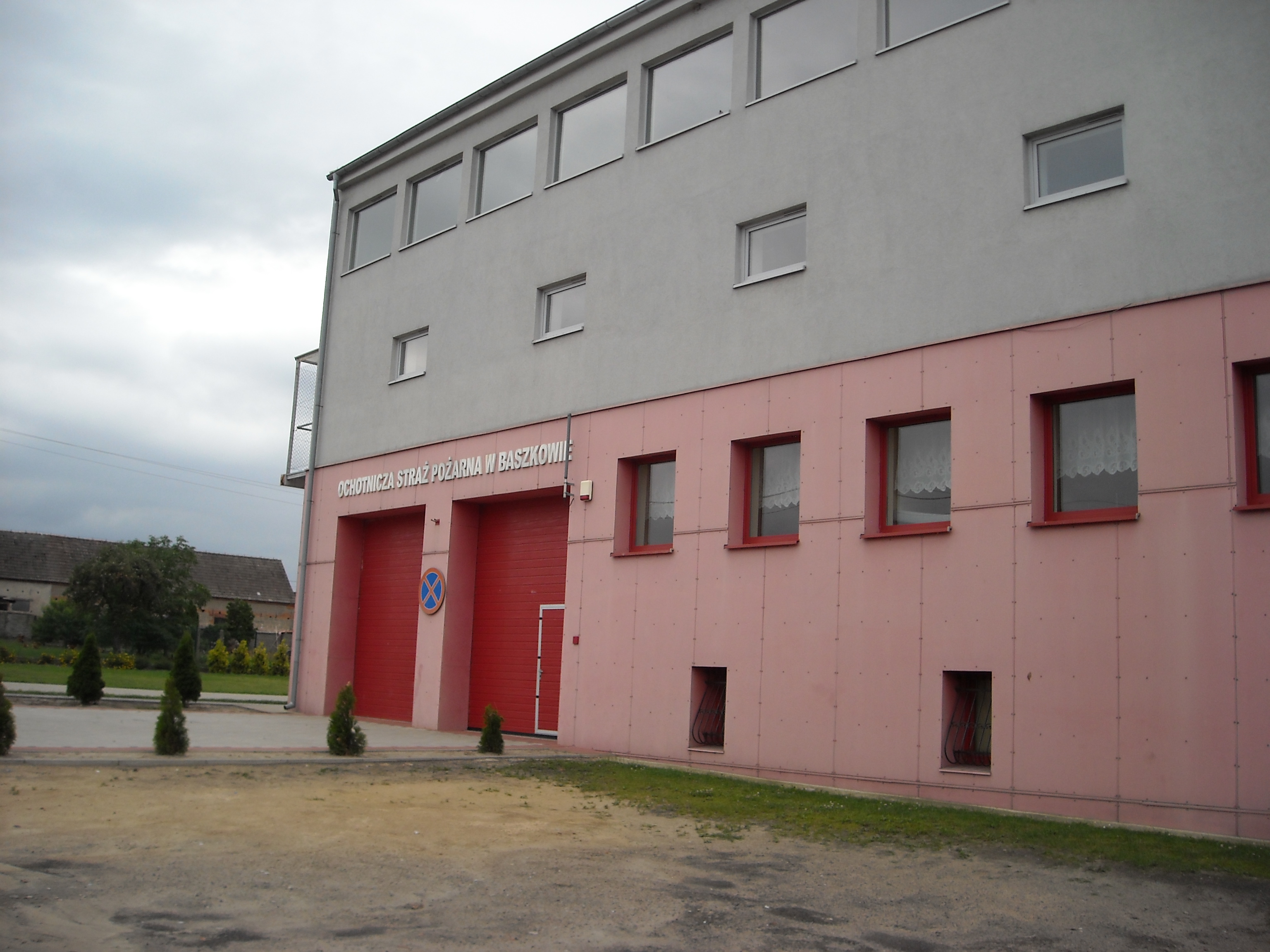 Świetlica wiejska z remizą	                                   Szkoła Podstawowa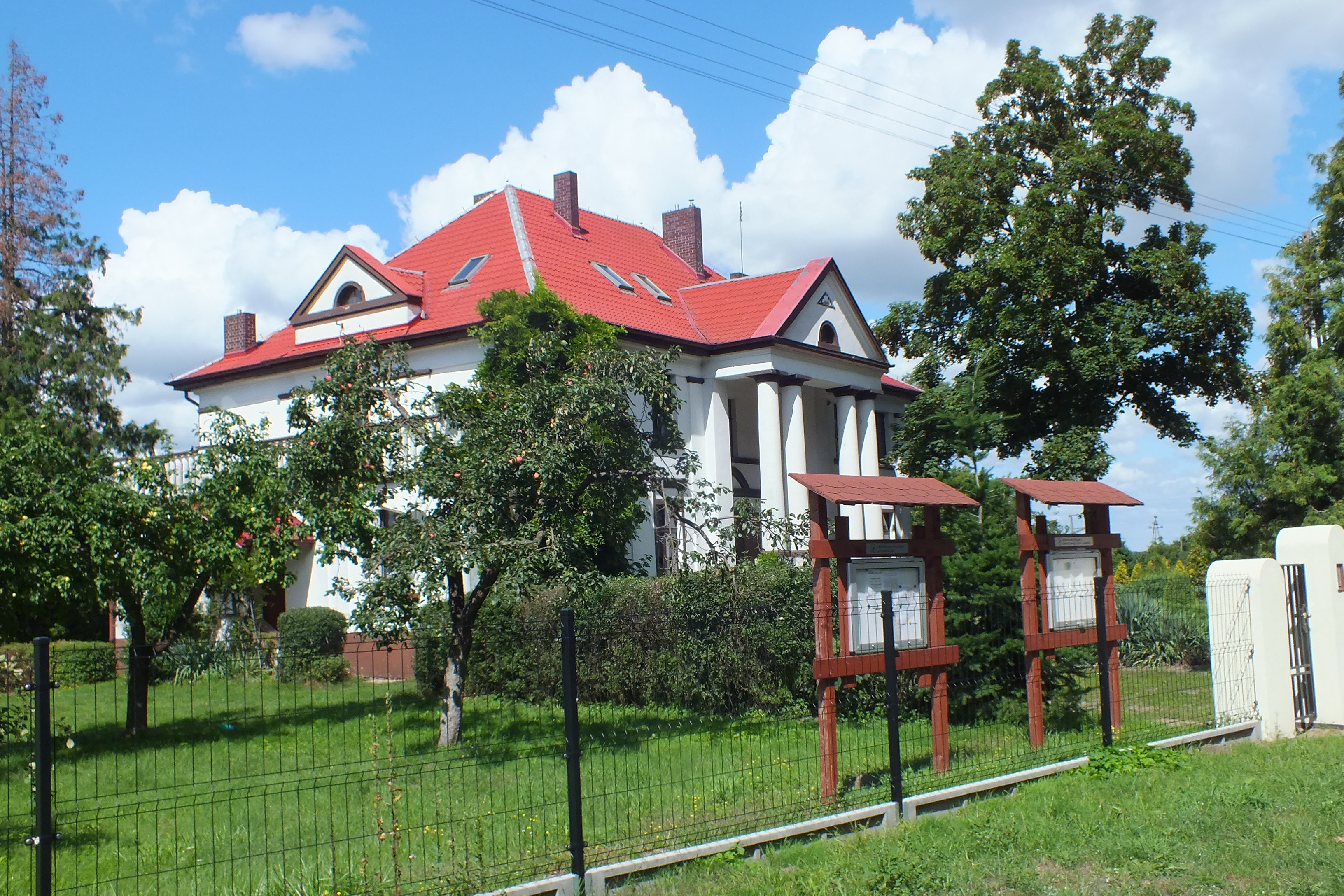 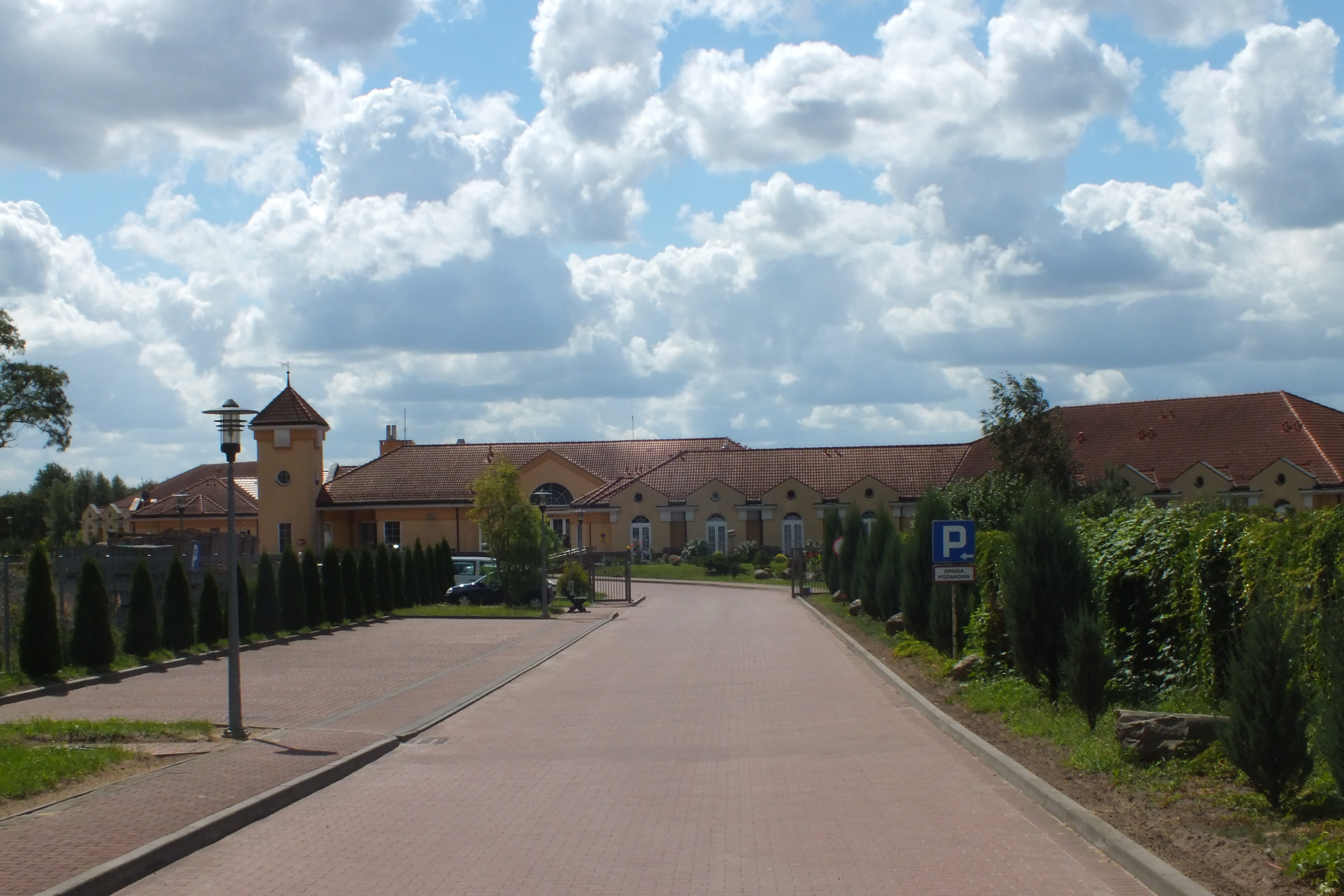 Dom Pomocy Społecznej 		                   Dom Łowiecki 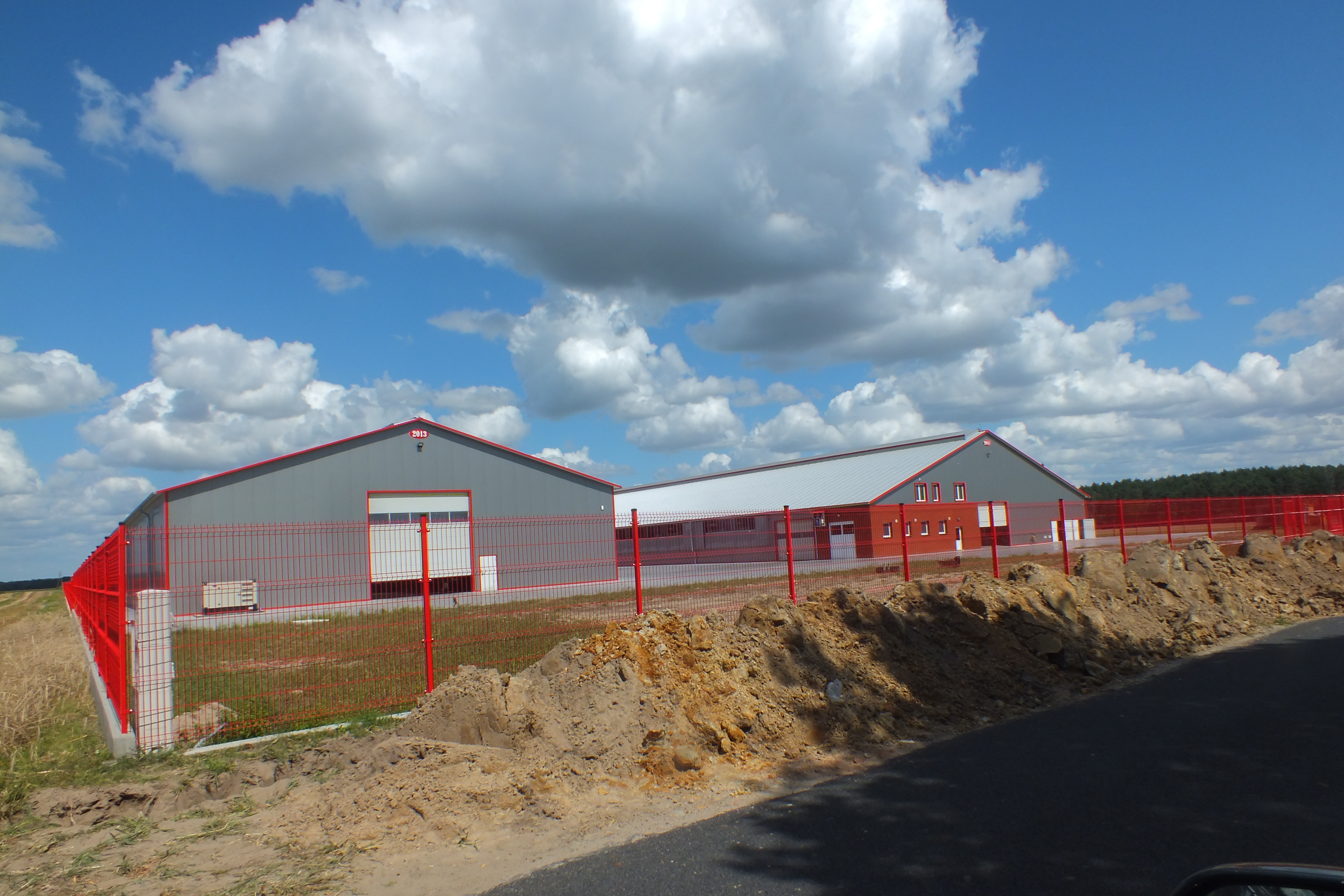 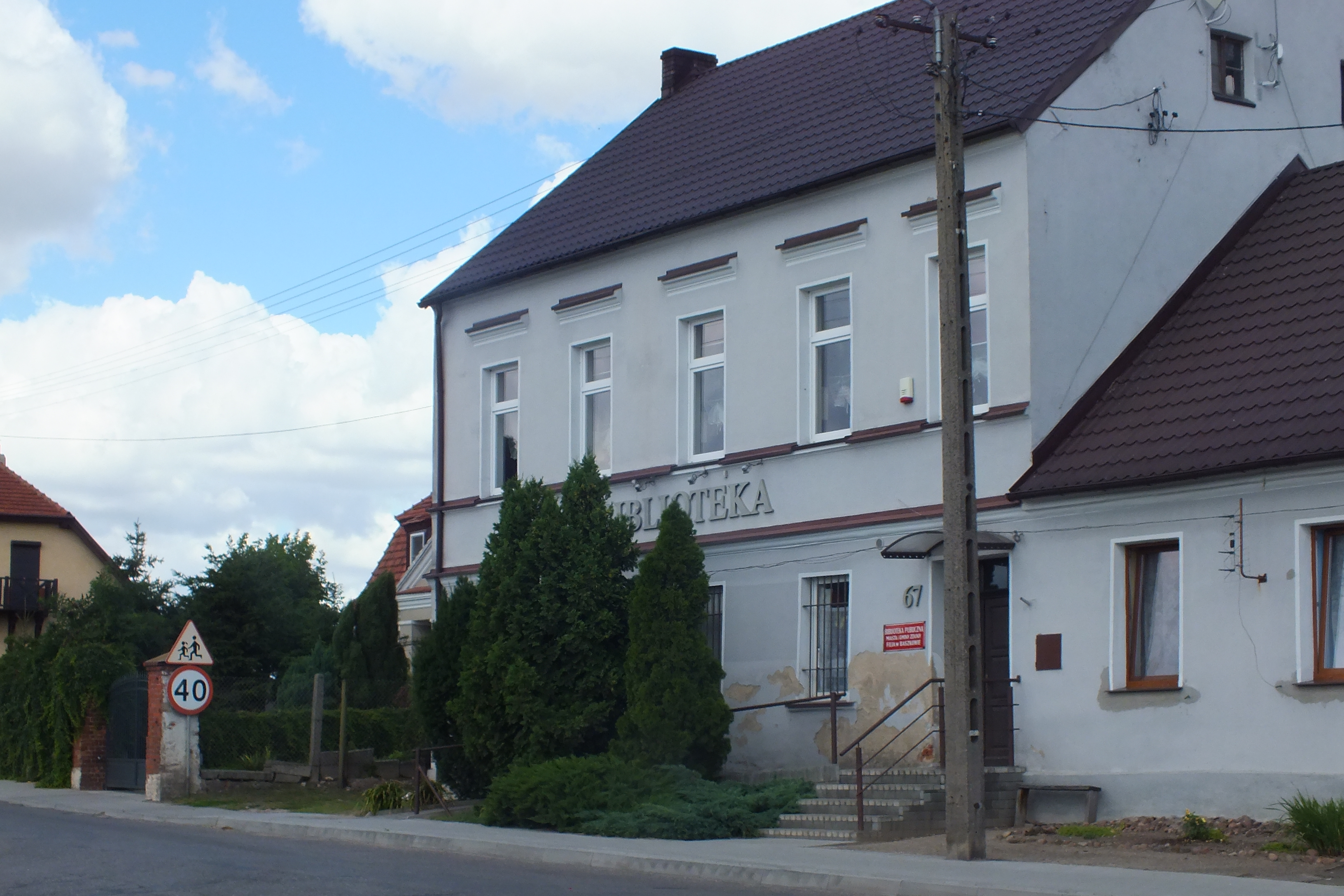 Biblioteka                                                                     Nowoczesne obory hodowlane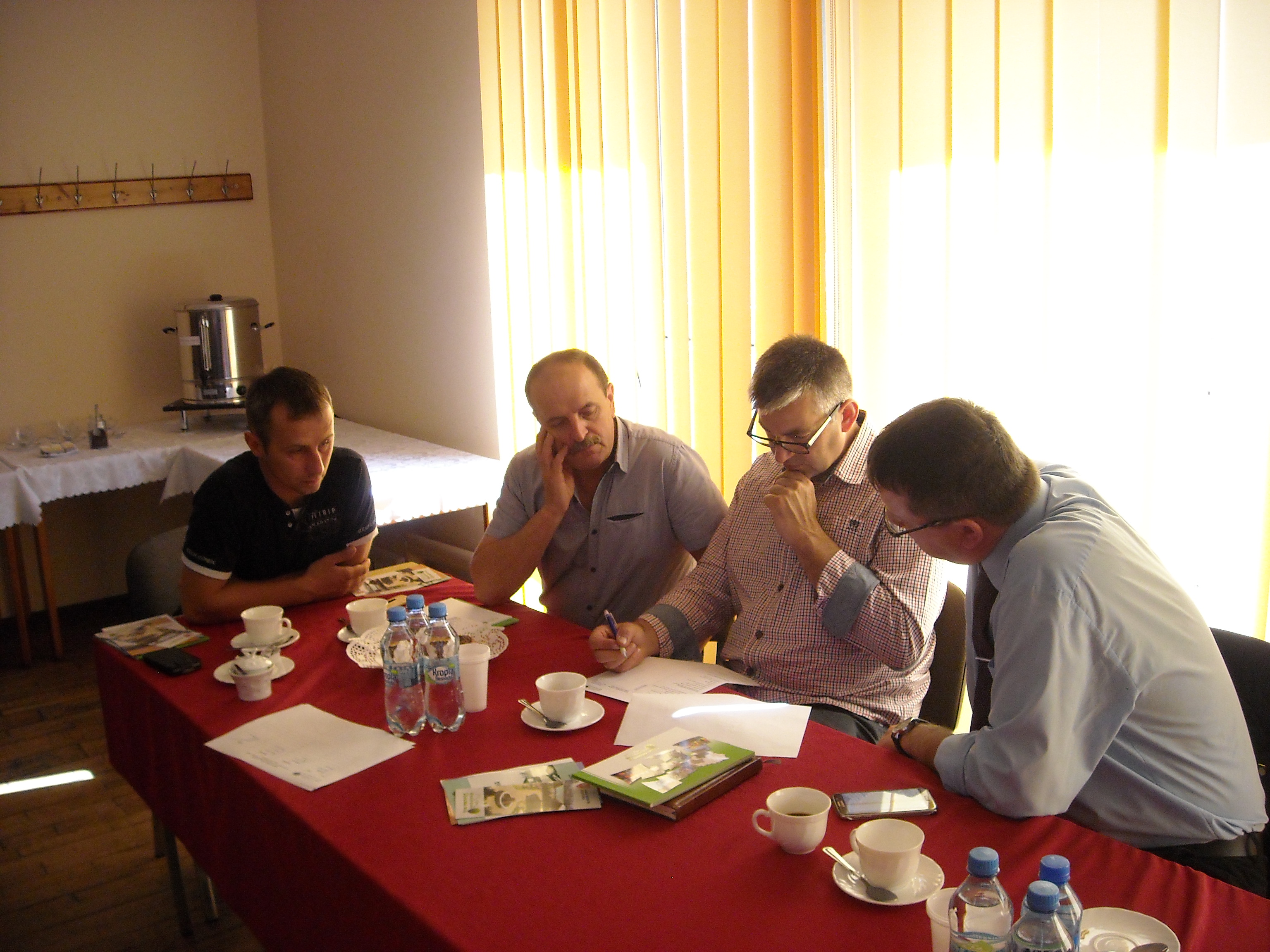 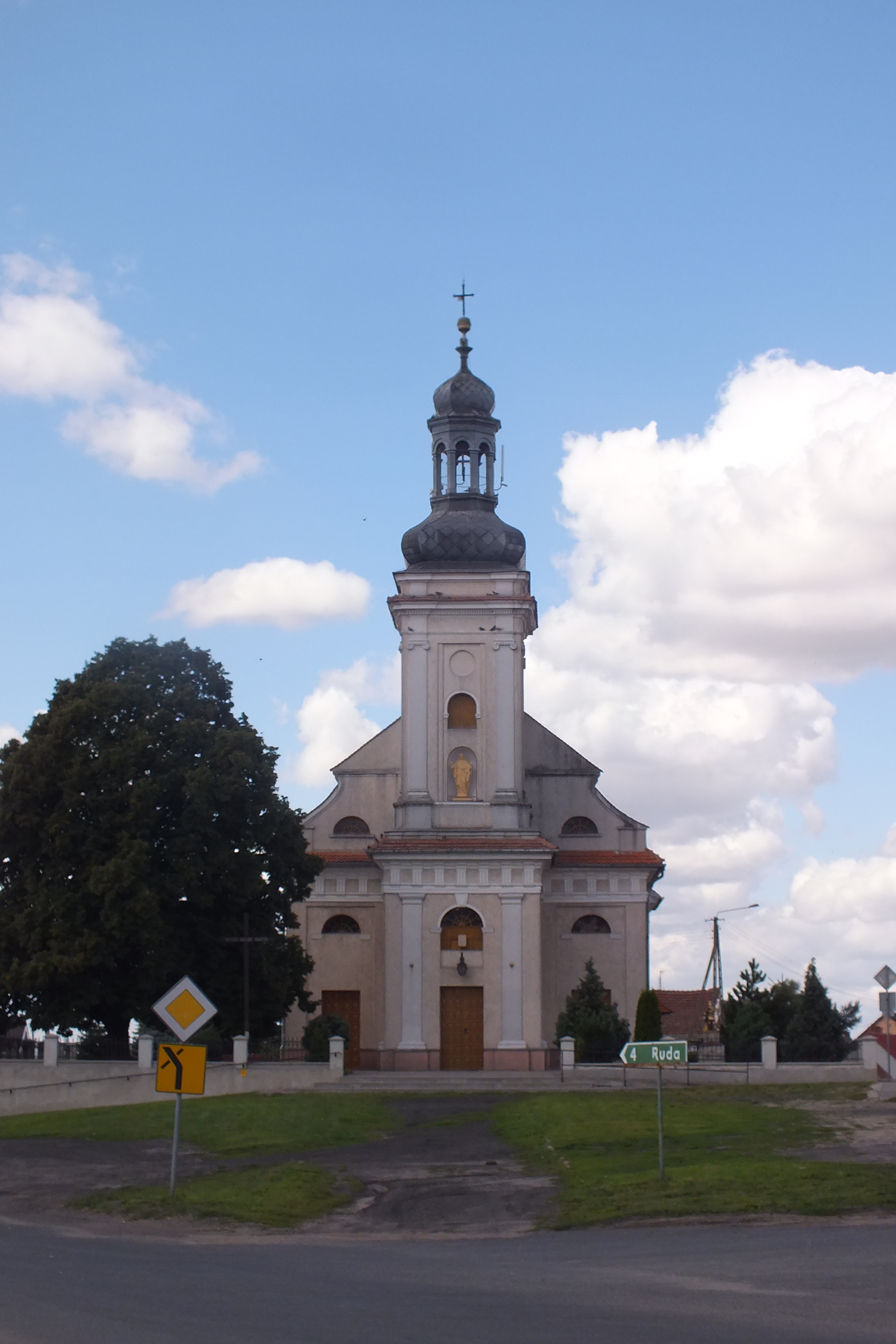 Grupa Odnowy Wsi w trakcie prac nad strategią                                     Kościół pw. Wniebowzięcia NMPZ przeprowadzonej wizji w terenie sporządzono dokumentację fotograficzną (płyta CD).Data: 18.07.2016 r. 				Sporządził: Dawid Bała, Anna KlauzaANALIZA ZASOBÓWANALIZA SWOTAnaliza potencjału rozwojowego wsi               ( - ) =                                                                     ( =) =        ( + ) +( + ) =										silne strony		szansesłabe strony		zagrożeniaWIZJA WSI Wizja hasłowa:„Baszków płynący mlekiem i jednością”Wizja opisowa:Wieś jest skanalizowana i posiada zrewitalizowany, pełen zieleni i dobrze oświetlony rynek z ławeczkami i chodnikami sprzyjającymi kontaktom sąsiedzkim. Mieszkańcy niezależnie od wieku, płci, miejsca pracy chętnie korzystają ze świetlicy wiejskiej, z salą bankietową na 200 os. oraz  wielofunkcyjnego boiska sportowego z siłownią zewnętrzną. Wieś jest połączona z przylegającymi miejscowościami trasami rowerowymi oraz bezpiecznymi drogami, co sprzyja dobremu poznaniu zrewitalizowanych zabytków i atrakcji przyrodniczych. Rolnicy produkują tu smaczne mleko, którym chętne się dzielą z mieszkańcami, turystami i pensjonariuszami Domu Pomocy Społecznej. Baszków to wioska pełna atrakcji dla wszystkich - turystów, myśliwych, osób starszych, dzieci i młodzieży, gdzie działają integrujące społeczność lokalną prężne organizacje pozarządowe.  PROGRAM DŁUGOTERMINOWY ODNOWY WSIWizja wsi: „Baszków płynący mlekiem i jednością”PROGRAM KRÓTKOTERMINOWY ODNOWY WSI na OKRES 08.2016 - 08.2017 r.Podpisy przedstawicieli Grupy Odnowy Wsi:uczestniczących  w przygotowaniu dokumentu:Podpis/podpisy moderatorów odnowy wsi:Załączniki:Listy obecności na warsztatach sołeckich Dokumentacja zdjęciowa z przeprowadzonej wizji terenowej oraz warsztatów sołeckich (płyta CD)Faza odnowyZakres działań*Rozwój organizacyjny*Sterowanie rozwojem*brak działańistnieje tylko rada sołeckabrak planowania działańw wymiarze całej wsiXdziałania fragment. lub dotyczące wąskiej grupyrozproszone działanie organizacjibrak planowania działańw wymiarze całej wsiXAInicjalnadziałania spontaniczneXzawiązana grupa odnowy wsiXopracowanie planu i programu odnowy dla całej wsiAInicjalnaporządkowanie wsiXzawiązana grupa odnowy wsiXopracowanie planu i programu odnowy dla całej wsiAInicjalnaprojekty startowe
(z programu krótkoterminowego)podejmuje się kroki na rzecz skoordynowania działań organizacji we wsiplanowanie w krótkim horyzoncie czasowymAInicjalnaprzekonywanie mieszkańców do idei odnowy wsi i integrowanie wokół pierwszych przedsięwzięćpodejmuje się kroki na rzecz skoordynowania działań organizacji we wsiplanowanie w krótkim horyzoncie czasowymBPoczątkowaróżnorodne projekty(z programu długoterminowego) nastawione na usunięcie podstawowych barier i zaspokojenie głównych potrzebliczna grupa odnowy wsi
(skupia przedstawicieli organizacji i instytucji)systematyczne planowanie działań, (np. roczne plany rzeczowo-finansowe, kalendarze imprez)BPoczątkowaróżnorodne projekty(z programu długoterminowego) nastawione na usunięcie podstawowych barier i zaspokojenie głównych potrzebzawiązane stowarzyszenie na rzecz rozwoju (odnowy) wsiwykorzystywanie gminnych instrumentów wsparciaBPoczątkowapobudzenie mieszkańców do odnowy własnych posesjiskoordynowane działanie  organizacji obecnych we wsiproste instrumenty komunikacji wewnętrznejCZaawansowanaprojekty jakościowo zmieniające kluczowe obszary życia oraz kształtujące strukturę wsi„koalicja” organizacjii instytucji na rzecz odnowy wsiprojektowanie działań (projekty)CZaawansowanaprojekty jakościowo zmieniające kluczowe obszary życia oraz kształtujące strukturę wsi„koalicja” organizacjii instytucji na rzecz odnowy wsipozyskiwanie środków zewnętrznychCZaawansowanaprojekty wyróżniające wieś,kształtuje się centrum wiejskieliczne stowarzyszenie odnowy wsisystematyczne planowanie rozwoju
(aktualizowanie planu i programu odnowy wsi)CZaawansowanapowszechne zaangażowanie mieszkańców w projekty publiczneanimacja aktywności poszczególnych grup mieszkańcówrozwinięta komunikacja wewnętrznaCZaawansowanapowszechne zaangażowanie mieszkańców w projekty publiczneanimacja aktywności poszczególnych grup mieszkańcówpromocja wsiCZaawansowanapowszechna odnowa prywatnych posesjianimacja aktywności poszczególnych grup mieszkańcówpromocja wsiDCałościowalokalnie oraz regionalnie powiązane ze sobą projekty wywołujące efekt synergiczny
(nacisk na tworzenie miejsc pracy)stowarzyszenie odnowy wsi instytucją rozwoju lokalnego (Centrum Aktywności Lokalnej)kompleksowe i szczegółowe planowanie przestrzenneDCałościowalokalnie oraz regionalnie powiązane ze sobą projekty wywołujące efekt synergiczny
(nacisk na tworzenie miejsc pracy)rozwój wsi oparty na aktywności  kluczowych grup mieszkańców (rolników, przedsiębiorców, młodzieży, kobiet) i stowarzyszeńkompleksowe i szczegółowe planowanie przestrzenneDCałościowalokalnie oraz regionalnie powiązane ze sobą projekty wywołujące efekt synergiczny
(nacisk na tworzenie miejsc pracy)rozwój wsi oparty na aktywności  kluczowych grup mieszkańców (rolników, przedsiębiorców, młodzieży, kobiet) i stowarzyszeńpowszechny udział grup mieszkańców w strategicznym planowaniu rozwojuDCałościowaukształtowane „centrum wiejskie”rozwój wsi oparty na aktywności  kluczowych grup mieszkańców (rolników, przedsiębiorców, młodzieży, kobiet) i stowarzyszeńpowszechny udział grup mieszkańców w strategicznym planowaniu rozwojuDCałościowaukształtowane „centrum wiejskie”rozwój wsi oparty na aktywności  kluczowych grup mieszkańców (rolników, przedsiębiorców, młodzieży, kobiet) i stowarzyszeńrozwinięta promocja oraz komunikacja z otoczeniemDCałościowaświadome kształtowanie czynników rozwoju (np. wykorzystania odnawialnych energii)rozwój wsi oparty na aktywności  kluczowych grup mieszkańców (rolników, przedsiębiorców, młodzieży, kobiet) i stowarzyszeńrozwinięta promocja oraz komunikacja z otoczeniemDCałościowaprojekty kreujące „wieś tematyczną”rozwój wsi oparty na aktywności  kluczowych grup mieszkańców (rolników, przedsiębiorców, młodzieży, kobiet) i stowarzyszeńinstrumenty wsparcia działań prywatnychDCałościowadostosowanie projektów prywatnych do programu odnowy wsirozwój wsi oparty na aktywności  kluczowych grup mieszkańców (rolników, przedsiębiorców, młodzieży, kobiet) i stowarzyszeńinstrumenty wsparcia działań prywatnychANALIZA ZASOBÓW – część IANALIZA ZASOBÓW – część IANALIZA ZASOBÓW – część IANALIZA ZASOBÓW – część IANALIZA ZASOBÓW – część IANALIZA ZASOBÓW – część IANALIZA ZASOBÓW – część IANALIZA ZASOBÓW – część IANALIZA ZASOBÓW – część IANALIZA ZASOBÓW – część IRODZAJ ZASOBU*RODZAJ ZASOBU*RODZAJ ZASOBU*Opis (nazwanie) zasobu 
jakim wieś dysponujeOpis (nazwanie) zasobu 
jakim wieś dysponujeZnaczenie zasobu(odpowiednio wstaw X)Znaczenie zasobu(odpowiednio wstaw X)Znaczenie zasobu(odpowiednio wstaw X)Znaczenie zasobu(odpowiednio wstaw X)Znaczenie zasobu(odpowiednio wstaw X)RODZAJ ZASOBU*RODZAJ ZASOBU*RODZAJ ZASOBU*Opis (nazwanie) zasobu 
jakim wieś dysponujeOpis (nazwanie) zasobu 
jakim wieś dysponujeMAŁEMAŁEDUŻEDUŻEWYRÓŻNIAJĄCEPRZYRODNICZYwalory krajobrazu, rzeźby terenuwalory krajobrazu, rzeźby terenuteren płaski, nizinny,teren płaski, nizinny,XXPRZYRODNICZYstan środowiskastan środowiskadobrydobryXXPRZYRODNICZYwalory klimatuwalory klimatu--PRZYRODNICZYwalory szaty roślinnejwalory szaty roślinnejpozostałości borów mieszanych, długosz królewskipozostałości borów mieszanych, długosz królewskiXXPRZYRODNICZYcenne przyrodniczo obszary lub obiektycenne przyrodniczo obszary lub obiektyOCHK "Dąbrowy Krotoszyńskie Baszków-Rochy" rezerwat przyrody „Baszków”, Natura 2000 OCHK "Dąbrowy Krotoszyńskie Baszków-Rochy" rezerwat przyrody „Baszków”, Natura 2000 XPRZYRODNICZYświat zwierzęcy (ostoje, siedliska)świat zwierzęcy (ostoje, siedliska)bogata fauna leśnabogata fauna leśnaXXPRZYRODNICZYwody powierzchniowe (cieki, rzeki, stawy)wody powierzchniowe (cieki, rzeki, stawy)Stawy Węgielnik, Trafary, Preczków, Borownica, Rów Baszkowski, Żydowski PotokStawy Węgielnik, Trafary, Preczków, Borownica, Rów Baszkowski, Żydowski PotokXXPRZYRODNICZYwody podziemnewody podziemne--PRZYRODNICZYglebyglebygleby zróżnicowane, kompleksy gleb brunatnychgleby zróżnicowane, kompleksy gleb brunatnychXXPRZYRODNICZYkopalinykopaliny--PRZYRODNICZYwalory geotechnicznewalory geotechniczne--KULTUROWYwalory architekturywalory architekturypałac, dom łowiecki, kościół, plebaniapałac, dom łowiecki, kościół, plebaniaXKULTUROWYwalory przestrzeni wiejskiej publicznejwalory przestrzeni wiejskiej publicznejukład wsi w kształcie owalnicyukład wsi w kształcie owalnicyXKULTUROWYwalory przestrzeni wiejskiej prywatnejwalory przestrzeni wiejskiej prywatnejprzydrożne kapliczki, najstarsze domyprzydrożne kapliczki, najstarsze domyXXKULTUROWYzabytki i pamiątki historycznezabytki i pamiątki historycznezespół pałacowo-parkowy, kościół, dom łowiecki, krzyż napoleoński, krzyż  Czartoryskiej, zabudowania folwarcznezespół pałacowo-parkowy, kościół, dom łowiecki, krzyż napoleoński, krzyż  Czartoryskiej, zabudowania folwarczneXKULTUROWYosobliwości kulturoweosobliwości kulturoweGród na Piaskach, pomnik żołnierz radzieckich, obelisk katyńskiGród na Piaskach, pomnik żołnierz radzieckich, obelisk katyńskiXKULTUROWYmiejsca, osoby i przedmioty kultumiejsca, osoby i przedmioty kultuKościół pw. Wniebowzięcia NMP, cmentarzKościół pw. Wniebowzięcia NMP, cmentarzXXKULTUROWYświęta, odpusty, pielgrzymkiświęta, odpusty, pielgrzymkiNMP Wniebowziętej - 15.08; św. Jana Nepomucena - 21.05NMP Wniebowziętej - 15.08; św. Jana Nepomucena - 21.05XXKULTUROWYtradycje, obrzędy, gwaratradycje, obrzędy, gwaradożynkidożynkiXXKULTUROWYlegendy, podania i fakty historycznelegendy, podania i fakty historyczneO nazwie przysiółka Ostatni Grosz, 27 stycznia 1945 – potyczka przy wyzwalaniu BaszkowaO nazwie przysiółka Ostatni Grosz, 27 stycznia 1945 – potyczka przy wyzwalaniu BaszkowaXXKULTUROWYprzekazy literackieprzekazy literackie--KULTUROWYważne postacie i przekazy  historyczneważne postacie i przekazy  historyczneCzartoryscyCzartoryscyXXKULTUROWYspecyficzne nazwyspecyficzne nazwyPoręby, Niwa, Hadrianów, KatarzynówPoręby, Niwa, Hadrianów, KatarzynówXXKULTUROWYspecyficzne potrawyspecyficzne potrawy--KULTUROWYdawne zawodydawne zawody--KULTUROWYzespoły artystyczne, twórcyzespoły artystyczne, twórcy--ANALIZA ZASOBÓW – część IIANALIZA ZASOBÓW – część IIANALIZA ZASOBÓW – część IIANALIZA ZASOBÓW – część IIANALIZA ZASOBÓW – część IIANALIZA ZASOBÓW – część IIANALIZA ZASOBÓW – część IIANALIZA ZASOBÓW – część IIANALIZA ZASOBÓW – część IIANALIZA ZASOBÓW – część IIRODZAJ ZASOBURODZAJ ZASOBURODZAJ ZASOBUOpis (nazwanie) zasobu 
jakim wieś dysponujeOpis (nazwanie) zasobu 
jakim wieś dysponujeZnaczenie zasobu(odpowiednio wstaw X)Znaczenie zasobu(odpowiednio wstaw X)Znaczenie zasobu(odpowiednio wstaw X)Znaczenie zasobu(odpowiednio wstaw X)Znaczenie zasobu(odpowiednio wstaw X)RODZAJ ZASOBURODZAJ ZASOBURODZAJ ZASOBUOpis (nazwanie) zasobu 
jakim wieś dysponujeOpis (nazwanie) zasobu 
jakim wieś dysponujeMAŁEMAŁEDUŻEDUŻEWYRÓŻNIAJĄCEOBIEKTY I TERENYdziałki pod zabudowę mieszkaniowądziałki pod zabudowę mieszkaniowądostępnedostępneXXOBIEKTY I TERENYdziałki pod domy letniskowedziałki pod domy letniskowemożliwe do wytyczenia możliwe do wytyczenia XXOBIEKTY I TERENYdziałki pod zakłady usługowe i przemysłdziałki pod zakłady usługowe i przemysłograniczenia związane z terenami chronionymiograniczenia związane z terenami chronionymiXXOBIEKTY I TERENYpustostany mieszkaniowepustostany mieszkaniowe--OBIEKTY I TERENYpustostany poprzemysłowepustostany poprzemysłowe--OBIEKTY I TERENYtradycyjne nieużytkowane obiekty gospodarskie (stodoły, spichlerze, kuźnie, młyny, itp.)tradycyjne nieużytkowane obiekty gospodarskie (stodoły, spichlerze, kuźnie, młyny, itp.)część zabudowań pofolwarcznychczęść zabudowań pofolwarcznychINFRASTRUKTURA SPOŁECZNAplace publicznych spotkań, festynówplace publicznych spotkań, festynówplac przy świetlicy, rynek, wiata przy DPSplac przy świetlicy, rynek, wiata przy DPSXXINFRASTRUKTURA SPOŁECZNAsale spotkań, świetlice, klubysale spotkań, świetlice, kluby świetlica wiejska, szkoła   świetlica wiejska, szkoła  XXINFRASTRUKTURA SPOŁECZNAmiejsca  uprawiania sportumiejsca  uprawiania sportutereny sportowo-rekreacyjne przy świetlicy tereny sportowo-rekreacyjne przy świetlicy XXINFRASTRUKTURA SPOŁECZNAmiejsca rekreacjimiejsca rekreacjimiejsce postojowe przy lesie „Leśna Chata”, stawie, park przy DPSmiejsce postojowe przy lesie „Leśna Chata”, stawie, park przy DPSXXINFRASTRUKTURA SPOŁECZNAścieżki rowerowe, szlaki turystyczneścieżki rowerowe, szlaki turystyczneczarny szlak rowerowy, czerwony szlak pieszy,  edukacyjna ścieżka przyrodniczaczarny szlak rowerowy, czerwony szlak pieszy,  edukacyjna ścieżka przyrodniczaXXINFRASTRUKTURA SPOŁECZNAszkołyszkołySzkoła Podstawowa im. Powstańców Wlkp.Szkoła Podstawowa im. Powstańców Wlkp.XXINFRASTRUKTURA SPOŁECZNAprzedszkolaprzedszkola--INFRASTRUKTURA SPOŁECZNAbibliotekibibliotekiFilia Biblioteki PublicznejFilia Biblioteki PublicznejXXINFRASTRUKTURA SPOŁECZNAplacówki opieki społecznejplacówki opieki społecznejDom Pomocy SpołecznejDom Pomocy SpołecznejXINFRASTRUKTURA SPOŁECZNAplacówki służby zdrowiaplacówki służby zdrowia--INFRASTRUKTURA TECHNICZNAwodociąg, kanalizacjawodociąg, kanalizacjawystępuje wodociągwystępuje wodociągXXINFRASTRUKTURA TECHNICZNAdrogi (nawierzchnia, oznakowanie oświetlenie)drogi (nawierzchnia, oznakowanie oświetlenie)drogi powiatowe o nawierzchni asfaltowej, gminne częściowo asfaltowe, drogi powiatowe o nawierzchni asfaltowej, gminne częściowo asfaltowe, XXINFRASTRUKTURA TECHNICZNAchodniki, parkingi, przystankichodniki, parkingi, przystankichodnik i ścieżka wzdłuż drogi powiatowejchodnik i ścieżka wzdłuż drogi powiatowejXXINFRASTRUKTURA TECHNICZNAsieć telefoniczna i dostępność Internetusieć telefoniczna i dostępność InternetuwystępujewystępujeXXINFRASTRUKTURA TECHNICZNAtelefonia komórkowatelefonia komórkowawystępujewystępujeXXINFRASTRUKTURA TECHNICZNAinne inne --ANALIZA ZASOBÓW – część IIIANALIZA ZASOBÓW – część IIIANALIZA ZASOBÓW – część IIIANALIZA ZASOBÓW – część IIIANALIZA ZASOBÓW – część IIIANALIZA ZASOBÓW – część IIIANALIZA ZASOBÓW – część IIIANALIZA ZASOBÓW – część IIIANALIZA ZASOBÓW – część IIIANALIZA ZASOBÓW – część IIIRODZAJ ZASOBURODZAJ ZASOBURODZAJ ZASOBUOpis (nazwanie) zasobu 
jakim wieś dysponujeZnaczenie zasobu(odpowiednio wstaw X)Znaczenie zasobu(odpowiednio wstaw X)Znaczenie zasobu(odpowiednio wstaw X)Znaczenie zasobu(odpowiednio wstaw X)Znaczenie zasobu(odpowiednio wstaw X)Znaczenie zasobu(odpowiednio wstaw X)RODZAJ ZASOBURODZAJ ZASOBURODZAJ ZASOBUOpis (nazwanie) zasobu 
jakim wieś dysponujeMAŁEMAŁEDUŻEDUŻEWYRÓŻNIAJĄCEWYRÓŻNIAJĄCEGOSPODARKA, ROLNICTWOGOSPODARKA, ROLNICTWOmiejsca pracy (gdzie, ile? )44 przedsiębiorstwa,gospodarstwa rolne, DPSXXGOSPODARKA, ROLNICTWOGOSPODARKA, ROLNICTWOznane firmy produkcyjne i zakłady usługowe i ich produktyDPS, „Nadrol” spółka z. o. o. XXGOSPODARKA, ROLNICTWOGOSPODARKA, ROLNICTWOgastronomiaogródek piwny przy sklepieXXGOSPODARKA, ROLNICTWOGOSPODARKA, ROLNICTWOmiejsca noclegoweDom ŁowieckiXXGOSPODARKA, ROLNICTWOGOSPODARKA, ROLNICTWOgospodarstwa rolneduże i średnie, produkcja mleka XXGOSPODARKA, ROLNICTWOGOSPODARKA, ROLNICTWOUprawy, hodowległównie zboża, kukurydza, buraki cukrowe, bydło mleczneXXGOSPODARKA, ROLNICTWOGOSPODARKA, ROLNICTWOmożliwe do wykorzystania odpady produkcyjne-GOSPODARKA, ROLNICTWOGOSPODARKA, ROLNICTWOzasoby odnawialnych energii-ŚRODKI FINANSOWE I POZYSKIWANIE FUNDUSZYŚRODKI FINANSOWE I POZYSKIWANIE FUNDUSZYśrodki udostępniane przez gminęFundusz SołeckiXXŚRODKI FINANSOWE I POZYSKIWANIE FUNDUSZYŚRODKI FINANSOWE I POZYSKIWANIE FUNDUSZYśrodki wypracowywane-MIESZKAŃCY ( KAPITAŁ SPOŁECZNY I LUDZKI)MIESZKAŃCY ( KAPITAŁ SPOŁECZNY I LUDZKI)autorytety i znane postacie we wsiKs. Proboszcz, OSPXXMIESZKAŃCY ( KAPITAŁ SPOŁECZNY I LUDZKI)MIESZKAŃCY ( KAPITAŁ SPOŁECZNY I LUDZKI)krajanie znani w regionie, w kraju i zagranicą-MIESZKAŃCY ( KAPITAŁ SPOŁECZNY I LUDZKI)MIESZKAŃCY ( KAPITAŁ SPOŁECZNY I LUDZKI)osoby o specyficznej lub ważnej dla wiedzy i umiejętnościach, m.in. studenci-MIESZKAŃCY ( KAPITAŁ SPOŁECZNY I LUDZKI)MIESZKAŃCY ( KAPITAŁ SPOŁECZNY I LUDZKI)przedsiębiorcy, sponsorzyfirmy z terenu sołectwaXXMIESZKAŃCY ( KAPITAŁ SPOŁECZNY I LUDZKI)MIESZKAŃCY ( KAPITAŁ SPOŁECZNY I LUDZKI)osoby z dostępem do Internetu i umiejętnościach informatycznychwiększość mieszkańców XXMIESZKAŃCY ( KAPITAŁ SPOŁECZNY I LUDZKI)MIESZKAŃCY ( KAPITAŁ SPOŁECZNY I LUDZKI)pracownicy nauki-MIESZKAŃCY ( KAPITAŁ SPOŁECZNY I LUDZKI)MIESZKAŃCY ( KAPITAŁ SPOŁECZNY I LUDZKI)związki i stowarzyszeniaOchotnicza Straż Pożarna; Rada Rodziców, Stowarzyszenie „Wioski Marzeń” XXMIESZKAŃCY ( KAPITAŁ SPOŁECZNY I LUDZKI)MIESZKAŃCY ( KAPITAŁ SPOŁECZNY I LUDZKI)kontakty zewnętrzne (np. z mediami)z lokalną prasą XXMIESZKAŃCY ( KAPITAŁ SPOŁECZNY I LUDZKI)MIESZKAŃCY ( KAPITAŁ SPOŁECZNY I LUDZKI)współpraca zagraniczna i krajowaWspółpraca szkoły  ze Szkołą NiemieckąXXINFORMACJE DOSTĘPNE 
O WSIINFORMACJE DOSTĘPNE 
O WSIpublikatory, lokalna prasaKurier Zdunowski, XXINFORMACJE DOSTĘPNE 
O WSIINFORMACJE DOSTĘPNE 
O WSIksiążki, przewodnikiDionizy Kosiński 1991. Wczesnośredniowieczny zespół osadniczy Piaski-RochyXXINFORMACJE DOSTĘPNE 
O WSIINFORMACJE DOSTĘPNE 
O WSIstrony wwwstrona internetowa szkoły, DPSuXXSILNE STRONY
(atuty wewnętrzne)SŁABE STRONY
(słabości wewnętrzne)Szkoła podstawowa na terenie wsi prowadząca współpracę zagraniczną   JDom Pomocy Społecznej   JDom Łowiecki oferujący noclegi  JPrężnie działające OSP    JWalory przyrodnicze (lasy, stawy, rezerwaty)    TOrganizacja targów rzeczy używanych   BHistoryczny układ wsi    TZabytkowy pałac z parkiem   TZabytkowy kościół  parafialny  T Nowoczesna świetlica wiejska   SDziałająca biblioteka   S Dobrze zagospodarowany teren rekreacyjny   SWysokotowarowe gospodarstwa rolne specjalizujące się w produkcji mleka  BGrodzisko na Piaskach   TLiczne kapliczki przydrożne TNowa kostnica S1.	Brak kanalizacji   S2.	Zły stan nawierzchni dróg   S3.	Brak chodników   S4.	Słabo zagospodarowane  boisko sportowe  S5.	Brak ścieżek rowerowych   S6.	Brak zadaszenia nad placem rekreacyjnym   S7.	Niewystarczająca komunikacja publiczna J8.	Brak parkingów samochodowych   S9.	Słabo zagospodarowane  historyczne centrum wsi (rynek)   T10.	Brak dobrej drogi do Jutrosina – pow. Rawicz   S11.	 Problem zintegrowania mieszkańców – największe sołectwo w gminie   J12.	Słaba promocja wsi   B13.	Słabe oznaczenie zabytków   T14.	Zaprzestanie działalności KGW   J15. Brak aktywności Stowarzyszenia „Wioski marzeń” J16. Wymagający rewitalizacji park przy pałacu T17. Sołectwo nie posiada strony internetowej BSZANSE
(okazje zewnętrzne płynące z otoczenia)ZAGROŻENIA
(zagrożenie płynące z otoczenia)Okazja do pozyskiwania środków unijnych   BPrzynależność gminy do LGD BWioska leżąca na szlaku Zduny – Kobylin   BBliskość zalewu w Jutrosinie   JRosnąca popularność turystyki aktywnej  JObecność na terenie gminy organizacji mających doświadczenie w pozyskiwaniu środków zewnętrznych  BFundusz Sołecki BBudowa kopalni węgla brunatnego   BDuży ruch samochodowy   JNadmierna biurokracja przy pozyskiwaniu środków  zewnętrznych   BWiększa atrakcyjność ośrodków miejskich i zagranicy powodująca emigrację osób młodych JOgraniczenia związane z ochroną zabytków BI. Plan rozwojuI. Plan rozwojuI. Plan rozwojuI. Plan rozwojuI. Plan rozwojuII. Program rozwoju1. CELE                                      Co trzeba osiągnąć by urzeczywistnić wizję naszej wsi?2. Co nam pomoże osiągnąć cele? (zasoby, silne strony, szanse)2. Co nam pomoże osiągnąć cele? (zasoby, silne strony, szanse)2. Co nam pomoże osiągnąć cele? (zasoby, silne strony, szanse)3. Co nam może przeszkodzić? (słabe strony, zagrożenia)
Projekty, przedsięwzięcia jakie wykonamy?1. CELE                                      Co trzeba osiągnąć by urzeczywistnić wizję naszej wsi?ZASOBY  których użyjemyZASOBY  których użyjemyATUTY  
silne strony 
i szanse  jakie wykorzystamy BARIERYSłabe strony  jakie wyeliminujemyZagrożenia  jakich unikniemyPerspektywa czasowa: 7 latA. TOŻSAMOŚĆ WSI I WARTOŚCI ŻYCIA WIEJSKIEGOA. TOŻSAMOŚĆ WSI I WARTOŚCI ŻYCIA WIEJSKIEGOA. TOŻSAMOŚĆ WSI I WARTOŚCI ŻYCIA WIEJSKIEGOA. TOŻSAMOŚĆ WSI I WARTOŚCI ŻYCIA WIEJSKIEGOA. TOŻSAMOŚĆ WSI I WARTOŚCI ŻYCIA WIEJSKIEGOA. TOŻSAMOŚĆ WSI I WARTOŚCI ŻYCIA WIEJSKIEGOZachowanie dziedzictwa kulturowego - Liczne zabytki, przede wszystkim pałac, kościół,                            - Duża świetlica wiejska,                               - Przydrożne kapliczki i pomniki                  - Aktywnie działające organizacje: Ochotnicza Straż Pożarna,                             - Okazja do pozyskiwania środków unijnych,      - Przynależność gminy do LGD,                      - Funkcjonująca Szkoła Podstawowa, Biblioteka i Parafia,- Fundusz Sołecki - Aktywnie działające organizacje: Ochotnicza Straż Pożarna,                             - Okazja do pozyskiwania środków unijnych,      - Przynależność gminy do LGD,                      - Funkcjonująca Szkoła Podstawowa, Biblioteka i Parafia,- Fundusz Sołecki - Słabe oznaczenie zabytków i niska świadomości wartości posiadanego dziedzictwa  wśród mieszkańców,- Słabo zagospodarowane  historyczne centrum wsi,- Wymagający rewitalizacji park przy pałacu,- Nadmierna biurokracja przy pozyskiwaniu środków  zewnętrznych.  1. Kompleksowa rewitalizacja centrum Baszkowa tzw. Rynek.2. Remonty obiektów zabytkowych.3. Konserwacja przydrożnych kapliczek i pomników na terenie sołectwa.4. Rewitalizacja parku przy pałacu.5. Wykonanie tablic informacyjnych przy obiektach zabytkowych.6. Organizacja obchodów świąt państwowych.7. Organizacja tradycyjnych dożynek.B. STANDARD ŻYCIAB. STANDARD ŻYCIAB. STANDARD ŻYCIAB. STANDARD ŻYCIAB. STANDARD ŻYCIAB. STANDARD ŻYCIAPoprawa stanu infrastruktury technicznej i społecznej - Wolne tereny dostępne na terenie sołectwa,- Sieć wodociągowa i gazowa.- Okazja do pozyskiwania środków unijnych,      - Przynależność gminy do LGD,                 - Fundusz Sołecki,                    - Okazja do pozyskiwania środków unijnych,      - Przynależność gminy do LGD,                 - Fundusz Sołecki,                    - Nadmierna biurokracja przy pozyskiwaniu środków  zewnętrznych,- Duży ruch samochodowy,- Ograniczenia związane z ochroną zabytków.1.  Budowa siłowni zewnętrznej. 2.  Budowa toalet przy sali wiejskiej.3.  Modernizacja boiska sportowego.4.  Remont/przebudowa dróg gminnych i powiatowych.5. Budowa/remont chodników.6. Budowa ścieżek rowerowych.7. Poprawa zagospodarowania terenu przy stawach,8. Budowa kanalizacji lub przydomowych oczyszczalni ścieków.9. Budowa parkingu przy kościele.10. Budowa zadaszenia nad placem rekreacyjnym.11. Budowa „Grzybka”C. JAKOŚĆ ŻYCIAC. JAKOŚĆ ŻYCIAC. JAKOŚĆ ŻYCIAC. JAKOŚĆ ŻYCIAC. JAKOŚĆ ŻYCIAC. JAKOŚĆ ŻYCIAIntegracja mieszkańców sołectwa .- Nowoczesna świetlica wiejska, szkoła, biblioteka, tereny rekreacyjne,            - Liczne zabytki i atrakcje przyrodnicze,   - Grodzisko na Piaskach   - Aktywnie działające organizacje: Ochotnicza Straż Pożarna,                            - Działający Dom Pomocy Społecznej,  - Rosnąca popularność turystyki aktywnej,                               - Bliskość zalewu w Jutrosinie,                          - Przynależność do LGD.                          - Aktywnie działające organizacje: Ochotnicza Straż Pożarna,                            - Działający Dom Pomocy Społecznej,  - Rosnąca popularność turystyki aktywnej,                               - Bliskość zalewu w Jutrosinie,                          - Przynależność do LGD.                          - Nadmierna biurokracja przy pozyskiwaniu środków  zewnętrznych,                -  Problem zintegrowania mieszkańców – największe sołectwo w gminie.                      - Zaprzestanie działalności KGW,                  - Brak aktywności Stowarzyszenia „Wioski marzeń”Organizacja festynów integracyjnych.Organizacja zawodów sportowych dla dzieci.Organizacja pogadanek zachęcających do działalności społecznej dzieci i młodzież.  Organizacja imprez okolicznościowych (Dzień Kobiet, Dzień Dziecka, Dzień Strażaka, Spotkania Opłatkowe).D. BYTD. BYTD. BYTD. BYTD. BYTD. BYTRozwój kapitału ludzkiego i społecznego .- Nowoczesna świetlica wiejska, szkoła, biblioteka, - Obecność na terenie gminy organizacji mających doświadczenie w pozyskiwaniu środków zewnętrznych,                   -  Przynależność do LGD,                                - Fundusz Sołecki.- Obecność na terenie gminy organizacji mających doświadczenie w pozyskiwaniu środków zewnętrznych,                   -  Przynależność do LGD,                                - Fundusz Sołecki.- Słaba promocja wsi,                                      - Nadmierna biurokracja przy pozyskiwaniu środków  zewnętrznych,  -  Problem zintegrowania mieszkańców – największe sołectwo w gminie.                      - Zaprzestanie działalności KGW,                  - Brak aktywności Stowarzyszenia „Wioski marzeń”                                          - Sołectwo nie posiada strony internetowej.                       1.Utworzenie profilu sołectwa w mediach społecznościowych np. fb.2. Zorganizowanie szkolenia z pisania wniosków o dotację przez organizacje pozarządowe.3. Opracowanie folderu promującego sołectwo.4. Udział przedstawicieli grupy odnowy wsi w wyjazdach studyjnych organizowanych przez Urząd Marszałkowski.5. Wymiana doświadczeń z prężnymi organizacjami z terenu gminy – spotkanie. Kluczowy problemOdpowiedźPropozycja projektuCzy nas stać na realizację?
(tak/nie)Czy nas stać na realizację?
(tak/nie)PunktacjaHierarchiaKluczowy problemOdpowiedźPropozycja projektuOrganizacyjnieFinansowoPunktacjaHierarchiaCo nas najbardziej zintegruje?Wspólna zabawa Organizacja dożynek TAKTAK63Na czym nam najbardziej zależy?Na zintegrowaniu mieszkańców sołectwaOrganizacja imprez okolicznościowych TAKTAK94Co nam najbardziej przeszkadza?Brak atrakcyjnego „grzybka”Budowa grzybka NIENIE121Co najbardziej zmieni nasze życie?Poprawa bazy sportowej Budowa boiskaNIENIE152Co nam przyjdzie najłatwiej?Wspólna organizacja imprezyOrganizacja prac porządkowych po imprezie TAK       TAK15Na realizację jakiego projektu planujemy pozyskać środki zewnętrzne? Z jakich źródeł? Na realizację jakiego projektu planujemy pozyskać środki zewnętrzne? Z jakich źródeł? Budowa grzybka, PROW, Wielkopolska Odnowa WsiBudowa grzybka, PROW, Wielkopolska Odnowa WsiBudowa grzybka, PROW, Wielkopolska Odnowa WsiBudowa grzybka, PROW, Wielkopolska Odnowa WsiBudowa grzybka, PROW, Wielkopolska Odnowa WsiAndrzej ZajączekTomasz Ptak Bernard KląskałaAnna KlauzaDawid Bała